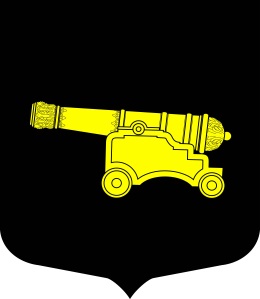 МУНИЦИПАЛЬНАЯ ПРОГРАММА «Благоустройство территории внутригородского муниципального образования Санкт-Петербурга МО Литейный округ на 2020 год»Приложение №10к Постановлению МА от 29.10.2019 № 29ПАСПОРТ Раздел 1. Содержание проблемы и обоснование необходимости ее решенияпрограммным методомБлагоустройство территорий является одним из наиболее эффективных инструментов повышения привлекательности для проживания, работы и проведения свободного времени для жителей внутригородского муниципального образования Санкт-Петербурга муниципальный округ Литейный округ (далее муниципальное образование). Объекты благоустройства обеспечивают красоту, а также комфортные и безопасные условия проживания и жизнедеятельности населения муниципального образования.На территории муниципального образования преобладает историческая жилая застройка, с небольшими внутридворовыми территориями, скверами, зонами отдыха. В связи с этим фактом очень важным является создать комфортную, эстетическую и удобную среду обитания для жителей муниципального образования, создать на небольших территориях дворов комфортные условия для проживания и отдыха.Также немаловажным фактором является экологическая обстановка. Загрязнение воздушной среды, почвы от автомобилей и жизнедеятельности человека можно значительно уменьшить, увеличивая площади зелёных насаждений на территории муниципального образования, ухаживая за деревьями, кустарниками и цветами.За период работы органов местного самоуправления на территории муниципального образования, серьёзно возросли объёмы работ по благоустройству территорий муниципального образования и созданию санитарного благополучия на внутридворовых и придомовых территориях. Учитывая состояние внутридворовых территорий в настоящее время, одной из приоритетных задач муниципального образования является осуществление благоустройства и создание санитарного благополучия на территории муниципального образования.В течение 2018-2019 годов эффективно реализованы муниципальные программы «Благоустройство территории муниципального образования 2018, 2019 годов». Исполнение программ 2018, 2019 годов показало эффективность применения программно-целевого метода, так как к решению задач по благоустройству территорий муниципального образования осуществлялся комплексный подход.В результате проведённого Местной Администрацией МО Литейный округ (далее – Местная Администрация) обследования территории муниципального образования в течение 2019 года, чётко определены участки округа, которые находятся в неудовлетворительном состоянии. Полученная информация позволила выявить адреса неудовлетворительного состояния покрытия внутридворовых территорий, покрытия детских игровых и спортивных площадок, оборудования и детских игровых и спортивных площадок, газонов, составить анализ состояния санитарной обстановки на территории муниципального образования, определить количество и состояние зелёных насаждений и других объектов благоустройства, расположенных на территории муниципального образования. Руководствуясь полученной информацией, а также первоочередно учитывая пожелания жителей муниципального образования для улучшения состояния благоустройства, Местная Администрация выделила участки территорий в наиболее неудовлетворительном состоянии, которые необходимо привести в надлежащее состояние.Для решения существующих проблем, определения приоритетов в решении поставленных задач, определения потребности средств на реализацию мероприятий и внесения их в расходы местного бюджета в порядке и сроки, установленные Бюджетным Кодексом Российской Федерации, источников их финансирования, требуются целенаправленные действия, которые позволят обеспечить создание комфортных условий для проживания жителей муниципального образования.Это в свою очередь и определяет целесообразность использования для решения этих проблем программно-целевого метода, который позволяет осуществить централизацию действий как при формировании стратегии решения проблем, так и при определении ресурсного обеспечения её выполнения.Раздел 2. Цели и задачи ПрограммыЦель Программы:Сохранение и дальнейшее развитие исторической части города, формирующей облик Санкт - Петербурга.Формирование комфортной городской среды внутригородского муниципального образования Санкт – Петербурга МО Литейный округ;Обеспечение комфортных условий для жизни, отдыха и культурной деятельности жителей муниципального образования. Улучшение санитарного и эстетического состояния территории муниципального образования.Реализация поставленной цели должна быть обеспечена исполнением следующих задач:Обеспечение надлежащего содержания территории муниципального образования и объектов благоустройства; Повышение качества территорий муниципального образования за счёт сохранения, создания, установки, реконструкции и ремонта элементов и объектов благоустройства;Улучшение санитарной обстановки на территории муниципального образования;Содержание, ремонт и охрана территорий и объектов зелёных насаждений на территории муниципального образования.Раздел 3. Сроки реализации ПрограммыПрограмма разработана на период 2020 года без выделения на этапы её реализации.Раздел 4. Перечень основных мероприятий ПрограммыСодержание внутриквартальных территорий в части обеспечения ремонта покрытий, расположенных на внутриквартальных территориях(Приложение 1 - адресный перечень, Приложение 2 - адресный перечень);Размещение, содержание спортивных, детских площадок, включая ремонт расположенных на них элементов благоустройства, на внутриквартальных территориях, (Приложение 3 - адресный перечень, Приложение 4 - адресный перечень);Размещение контейнерных площадок на внутриквартальных территориях, ремонт элементов благоустройства, расположенных на контейнерных площадках(Приложение 5 - адресный перечень);Размещение, содержание, включая ремонт, ограждений декоративных, ограждений газонных, полусфер, надолбов, приствольных решеток, устройств для вертикального озеленения и цветочного оформления, навесов, беседок, уличной мебели, урн, элементов озеленения, информационных щитов и стендов, планировочного устройства, за исключением велосипедных дорожек; размещение покрытий, в том числе предназначенных для кратковременного и длительного хранения индивидуального автотранспорта, на внутриквартальных территориях(Приложение 6- адресный перечень, Приложение 7 - адресный перечень);Проектирование благоустройства при размещении элементов благоустройства (Приложение 8-адресный перечень); Осуществление работ в сфере озеленения на территории муниципального образования, включающее:организацию работ по компенсационному озеленению в отношении территорий зеленых насаждений общего пользования местного значения(Приложение 9 – адресный перечень),содержание, в том числе уборку, территорий зеленых насаждений общего пользования местного значения (включая расположенных на них элементов благоустройства), защиту зеленых насаждений на указанных территориях(Приложение 10 - адресный перечень),проведение паспортизации территорий зеленых насаждений общего пользования местного значения на территории муниципального образования, включая проведение учета зеленых насаждений искусственного происхождения и иных элементов благоустройства, расположенных в границах территорий зеленых насаждений общего пользования местного значения,создание (размещение), переустройство, восстановление и ремонт объектов зеленых насаждений, расположенных на территориях зеленых насаждений общего пользования местного значения(Приложение 11 - адресный перечень);Проведения санитарных рубок (в том числе удаление аварийных, больных деревьев и кустарников) на территориях, не относящихся к территориям зеленых насаждений в соответствии с законом Санкт-Петербурга(Приложение 12 - адресный перечень), (Приложение 13 - адресный перечень);Временное размещение, содержание, включая ремонт, элементов оформления Санкт-Петербурга к мероприятиям, в том числе культурно-массовым мероприятиям, городского, всероссийского и международного значения на внутриквартальных территориях(Приложение 14 - адресный перечень). Перечень мероприятий с увязкой по источнику финансирования, объёму финансирования, времени исполнения и ответственного исполнителя мероприятий указан в таблице №1 настоящей программы.Раздел 5. Механизм реализации ПрограммыРеализация Программы осуществляется в соответствии с планом реализации Программы, разрабатываемым на очередной финансовый год и плановый период и содержащим перечень наиболее важных, социально значимых контрольных событий Программы с указанием их сроков. План реализации программы формируется ответственным исполнителем не позднее 15 декабря текущего финансового года. Заказчик Программы осуществляет текущее управление и контроль реализации Программы. Ответственный исполнитель Программы координирует деятельность всех исполнителей (участников) по реализации программных мероприятий и несет ответственность за своевременную и качественную их реализацию.Ответственный исполнитель Программы организует ведение отчётности по реализации программных мероприятий.Увязка всех программных мероприятий и очередность их проведения с проектируемыми объемами материальных, трудовых и финансовых ресурсов указана в таблице №1 настоящей программы.Раздел 6. Ресурсное обеспечение ПрограммыИсточником финансирования мероприятий Программы является местный бюджет муниципального образования.Финансирование мероприятий Программы осуществляется в пределах ассигнований, предусмотренных бюджетом муниципального образования на соответствующий год. Исполнение мероприятий Программы осуществляется в соответствии с Бюджетным кодексом Российской Федерации от 31.07.1998г. №145-ФЗ, Федеральным законом от 05.04.2013г. №44-ФЗ «О контрактной системе в сфере закупок товаров, работ, услуг для обеспечения государственных и муниципальных нужд».Объём финансирования Программы 49000,00 тысяч рублей.Расчёт потребности финансовых средств на реализацию мероприятий Программы  указан в таблице №1 настоящей Программы. В ходе реализации программы могут вноситься изменения и дополнения.Раздел 7. Ожидаемые конечные результаты ПрограммыОценка результативности Программы позволяет сформулировать следующие основные ожидаемые конечные результаты реализации Программы:Повышение обеспеченности территорий муниципального образования объектами благоустройства.По программе ежегодно проводится оценка эффективности ее реализации. Обязательным условием оценки планируемой эффективности Программы является успешное (полное) выполнение запланированных на период её реализации целевых  показателей (индикаторов) Программы, а также мероприятий в установленные сроки. Оценка эффективности реализации Программы осуществляется по итогам ее исполнения за отчетный финансовый год и в целом после завершения её реализации  указана в таблице №2 настоящей Программы.Раздел 8. Система контроля  реализации Программы	Контроль реализации Программы осуществляют Местная Администрация и Муниципальный Совет муниципального образования.Ответственный исполнитель Программы координирует деятельность всех исполнителей (участников) по реализации программных мероприятий и несет ответственность за своевременную и качественную их реализацию.Ответственный исполнитель Программы организует ведение отчётности по реализации программных мероприятий.Сводный отчет о выполнении Программы за период её реализации предоставляется ответственным исполнителем в финансово-бухгалтерский отдел Местной Администрации в срок до 15 февраля года, следующего за отчётным.Одновременно с отчётом об исполнении местного бюджета за соответствующий финансовый год Глава Местной Администрации ежегодно представляет в Муниципальный Совет внутригородского муниципального образования Санкт - Петербурга муниципальный округ Литейный округ отчет о реализации в отчетном финансовом году муниципальной программы.Таблица №1Перечень мероприятий муниципальной программы«Благоустройство территории внутригородского муниципального образования Санкт – Петербурга МО Литейный округ на 2020год »Таблица №2 Сведения о целевых показателях (индикаторах) муниципальной программы «Благоустройство территории внутригородского муниципального образования Санкт-Петербурга муниципальный округ Литейный округ»Приложение №1к муниципальной программеАдресный перечень на 2020 год (проект) благоустройства дворовых территорий к Муниципальной программе «Благоустройство территории внутригородского муниципального образования Санкт - Петербурга МО Литейный округ на 2020 год» Приложение 2к муниципальной программеАдресный  перечень ремонта покрытий, расположенных на внутриквартальных территориях МО Литейный округ ( проект) к муниципальной программе «Благоустройство территории внутригородского муниципального образования Санкт – Петербурга МО Литейный округ на 2020год »Приложение 3к муниципальной программеАдресный перечень сервисного обслуживания и ремонта детского игрового и спортивного оборудования, тренажеров, покрытий (проект) к муниципальной программе«Благоустройство территории внутригородского муниципального образования Санкт – Петербурга МО Литейный округ на 2020год »Приложение 4к муниципальной программеАдресный перечень по заполнению песка в песочницах (проект) к муниципальной программе «Благоустройство территории внутригородского муниципального образования Санкт – Петербурга МО Литейный округ на 2020год »Приложение 5к муниципальной программеАдресный перечень ремонта и покраски ограждений контейнерных площадок (проект) к муниципальной программе«Благоустройство территории внутригородского муниципального образования Санкт – Петербурга МО Литейный округ на 2020год »Приложение 6к муниципальной программеАдресный перечень по установке, содержанию и ремонту ограждений газонов (проект) к муниципальной программе «Благоустройство территории внутригородского муниципального образования Санкт – Петербурга МО Литейный округ на 2020 год» Приложение 7к муниципальной программеАдресный перечень обслуживания и ремонта уличной мебели (стоек с пакетами для сбора собачьих экскрементов) (проект) к муниципальной программе «Благоустройство территории внутригородского муниципального образования Санкт – Петербурга МО Литейный округ на 2020год »Приложение 8к муниципальной программеАдресный перечень проектирования объектов, элементов благоустройства дворовых территорий (проект) к муниципальной программе «Благоустройство территории внутригородского муниципального образования Санкт – Петербурга МО Литейный округ на 2020год »Приложение 9к муниципальной программеАдресный перечень компенсационного озеленения территорий зеленных насаждений общего пользования местного значения ( проект) к муниципальной программе «Благоустройство территории внутригородского муниципального образования Санкт – Петербурга МО Литейный округ на 2020год »Приложение 10 К муниципальной программеАдресный перечень уборочных территорий зеленых насаждений общего пользования местного значения ( проект) к муниципальной программе «Благоустройство территории внутригородского муниципального образования  Санкт – Петербурга МО Литейный округ на 2020 год» Приложение 11к муниципальной программеАдресный перечень по созданию, переустройству, восстановлению и ремонту объектов зеленых  насаждений, расположенных  на территориях общего пользования местного значения ( проект) к муниципальной программе «Благоустройство территории внутригородского муниципального образования Санкт – Петербурга МО Литейный округ на 2020год »Приложение 12к муниципальной программеАдресный перечень обследования зеленых насаждений ( проект) к муниципальной программе «Благоустройство территории внутригородского муниципального образования Санкт – Петербурга МО Литейный округ на 2020год »Приложение 13к муниципальной программеАдресный перечень по проведению санитарных обрезок, омоложению деревьев и кустарников (проект) к муниципальной программе «Благоустройство территории внутригородского муниципального образования Санкт – Петербурга МО Литейный округ на 2020год »Приложение 14к муниципальной программеАдресный перечень оформления к Новому году внутриквартальных территорий( проект) к муниципальной программе «Благоустройство территории внутригородского муниципального образования Санкт – Петербурга МО Литейный округ на 2020год »Наименование ПрограммыБлагоустройство территории внутригородского муниципального образования Санкт – Петербурга МО Литейный округ на 2020 годОснование разработки Программы (наименование, номер и дата соответствующего нормативного акта)Федеральный закон от 06.10.2003 №131-ФЗ «Об общих принципах организации местного самоуправления в Российской Федерации», Закон Санкт-Петербурга от 23.09.2009 №420-79 «Об организации местного самоуправления в Санкт-Петербурге»,Закон Санкт-Петербурга от 28.06.2010 N 396-88 "О зеленых насаждениях в Санкт-Петербурге,Постановление Местной Администрации внутригородскогомуниципального образования Санкт-Петербурга муниципальный округ  Литейный округ от 15.07.2014г. №11 «Об утверждении Порядка разработки, реализации и оценки эффективности муниципальных программ»;Закон Санкт-Петербурга от 25.12.2015 N 891-180  "О благоустройстве в Санкт-Петербурге».ЗаказчикМестная Администрация внутригородского муниципального образования Санкт-Петербурга муниципальный округ Литейный округ.Ответственные разработчики ПрограммыОтдел благоустройства и технического надзора Местной Администрации внутригородского муниципального образования Санкт-Петербурга муниципальный округ Литейный округ.Цели и задачи Программы Цели программы:Сохранение и дальнейшее развитие исторической части города, формирующей облик Санкт - Петербурга.Обеспечение комфортных условий для жизни, отдыха и культурной деятельности жителей муниципального образования. Улучшение санитарного и эстетического состояния территории муниципального образования. Задачи программы:Обеспечение надлежащего содержания территории муниципального образования и объектов благоустройства; Повышение качества территорий муниципального образования за счёт сохранения, создания, установки, реконструкции и ремонта объектов благоустройства;Улучшение санитарной обстановки на территории муниципального образования;Содержание, ремонт и охрана территорий и объектов зелёных насаждений на территории муниципального образования.Целевые показатели (индикаторы)Показатели:Доля благоустроенных внутридворовых территорий по отношению к общему количеству внутридворовых территорий муниципального образования Индикаторы:1. Прирост обеспеченности территории муниципального образования объектами благоустройства:- отремонтированным покрытием внутриквартальных территорий;- отремонтированными детскими и спортивными площадками;- отремонтированными ограждениями газонов.- обустроенными контейнерными площадками.2. Прирост обеспеченности территории муниципального образования зелёными насаждениями.Сроки и этапы реализации ПрограммыСрок реализации программы 2020 год без выделения на этапы её реализацииПеречень основных мероприятий ПрограммыМероприятие 1. Содержание внутриквартальных территорий в части обеспечения ремонта покрытий, расположенных на внутриквартальных территориях;Мероприятие 2. Размещение, содержание спортивных, детских площадок, включая ремонт расположенных на них элементов благоустройства, на внутриквартальных территориях;
Мероприятие 3. Размещение контейнерных площадок на внутриквартальных территориях, ремонт элементов благоустройства, расположенных на контейнерных площадках; Мероприятие 4. Размещение, содержание, включая ремонт, ограждений декоративных, ограждений газонных, полусфер, надолбов, приствольных решеток, устройств для вертикального озеленения и цветочного оформления, навесов, беседок, уличной мебели, урн, элементов озеленения, информационных щитов и стендов, планировочного устройства, за исключением велосипедных дорожек; размещение покрытий, в том числе предназначенных для кратковременного и длительного хранения индивидуального автотранспорта, на внутриквартальных территориях;
Мероприятие 5. Проектирование благоустройства при размещении элементов благоустройства; Мероприятие 6. Осуществление работ в сфере озеленения на территории муниципального образования, включающее:организацию работ по компенсационному озеленению в отношении территорий зеленых насаждений общего пользования местного значения,содержание, в том числе уборку, территорий зеленых насаждений общего пользования местного значения (включая расположенных на них элементов благоустройства), защиту зеленых насаждений на указанных территориях,проведение паспортизации территорий зеленых насаждений общего пользования местного значения на территории муниципального образования, включая проведение учета зеленых насаждений искусственного происхождения и иных элементов благоустройства, расположенных в границах территорий зеленых насаждений общего пользования местного значения,создание (размещение), переустройство, восстановление и ремонт объектов зеленых насаждений, расположенных на территориях зеленых насаждений общего пользования местного значения;Мероприятие 7. Проведения санитарных рубок (в том числе удаление аварийных, больных деревьев и кустарников) на территориях, не относящихся к территориям зеленых насаждений в соответствии с законом Санкт-Петербурга;
Мероприятие 8. Временное размещение, содержание, включая ремонт, элементов оформления Санкт-Петербурга к мероприятиям, в том числе культурно-массовым мероприятиям, городского, всероссийского и международного значения на внутриквартальных территориях.Объемы и источники финансирования Объём финансирования Программы 49000,00 тысяч рублей.Источник финансирования: бюджет внутригородского муниципального образования Санкт-Петербурга муниципальный округ Литейный округ на 2020 год.Ожидаемые конечные результаты реализации ПрограммыПовышение качества территорий муниципального образования за счёт сохранения, создания, установки, реконструкции и ремонта объектов благоустройства;Система организации контроля за реализацией ПрограммыКонтролирующие органы: Местная Администрация внутригородского муниципального образования Санкт-Петербурга муниципальный округ Литейный округ, Муниципальный Совет внутригородского муниципального образования Санкт-Петербурга муниципальный округ Литейный округ.№ п/пПеречень мероприятийИсточник финансированияОбъем финансирования, тыс. руб.Срок исполненияОбъем работ (услуг)Ответственный исполнитель1.Содержание внутриквартальных территорий в части обеспечения ремонта покрытий, расположенных на внутриквартальных территориях,(Приложение 1-адресный перечень,Приложение 2-адресный перечень)Средства местного бюджета28413,22-4 кварталы8024,5 м2- покрытие,97 м – газонное ограждение,20шт. – МАФ,6 шт.- оборудование, 531 м2 - устройство газона, 354 м2 – покрытие детск. площ., 273 шт. озеленениеОтдел благоустройства и технического надзора2Размещение, содержание спортивных, детских площадок, включая ремонт расположенных на них элементов благоустройства, на внутриквартальных территориях,(Приложение 3-адресный перечень, Приложение 4-адресный перечень)Средства местного бюджета1400,002-4 кварталы140 шт. + 25 шт.- игровое и спортивное оборудованиеОтдел благоустройства и технического надзора3Размещение контейнерных площадок на внутриквартальных территориях, ремонт элементов благоустройства, расположенных на контейнерных площадках ,(Приложение 5-адресный перечень)Средства местного бюджета820,002-4 кварталы65 шт.- ремонт и покраска ограждений контейнерных площадокОтдел благоустройства и технического надзора4Размещение, содержание, включая ремонт, ограждений декоративных, ограждений газонных, полусфер, надолбов, приствольных решеток, устройств для вертикального озеленения и цветочного оформления, навесов, беседок, уличной мебели, урн, элементов озеленения, информационных щитов и стендов, планировочного устройства, за исключением велосипедных дорожек; размещение покрытий, в том числе предназначенных для кратковременного и длительного хранения индивидуального автотранспорта, на внутриквартальных территориях (Приложение 6- адресный перечень, Приложение 7 - адресный перечень)Средства местного бюджета24502-4 кварталыГазонные ограждения (596,5м2-окр., 64,5м-замена, 237 м2 – ремонт), уличная мебель – 32 шт.- обслуживание и ремонтОтдел благоустройства и технического надзора5Проектирование благоустройства при размещении элементов благоустройства(Приложение 8-адресный перечень)Средства местного бюджета25001-4 кварталы5 тер.Отдел благоустройства и технического надзора6Осуществление работ в сфере озеленения на территории муниципального образования, включающее:организацию работ по компенсационному озеленению в отношении территорий зеленых насаждений общего пользования местного значения (Приложение 9 – адресный перечень),содержание, в том числе уборку, территорий зеленых насаждений общего пользования местного значения (включая расположенных на них элементов благоустройства), защиту зеленых насаждений на указанных территориях (Приложение 10 – адресный перечень),проведение паспортизации территорий зеленых насаждений общего пользования местного значения на территории муниципального образования, включая проведение учета зеленых насаждений искусственного происхождения и иных элементов благоустройства, расположенных в границах территорий зеленых насаждений общего пользования местного значения,создание (размещение), переустройство, восстановление и ремонт объектов зеленых насаждений, расположенных на территориях зеленых насаждений общего пользования местного значения (Приложение 11 - адресный перечень)Средства местного бюджета9775,32700157505500,31-4 квартал10 дер., 170 куст.23424 м2566 м2 – устройство газона, устройство рокария – 112 м2., посадка саженцев – 39 шт., однолетников – 3600 шт., уход и омоложение – 1859 шт.Отдел благоустройства и технического надзора7Проведения санитарных рубок (в том числе удаление аварийных, больных деревьев и кустарников) на территориях, не относящихся к территориям зеленых насаждений в соответствии с законом Санкт-Петербурга (Приложение 12 - адресный перечень, Приложение 13 - адресный перечень)Средства местного бюджета1141,51-4 кварталы350 шт.- санитарная прочистка крон деревьев и кустарниковОтдел благоустройства и технического надзора8Временное размещение, содержание, включая ремонт, элементов оформления Санкт-Петербурга к мероприятиям, в том числе культурно-массовым мероприятиям, городского, всероссийского и международного значения на внутриквартальных территориях (Приложение 14 - адресный перечень).Средства местного бюджета25001,4 кварталы6 территорийОтдел благоустройства и технического надзораИТОГО49000,0№ 
п/пНаименование цели Целевой показатель (индикатор) (наименование)Ед. измерения Значения целевых показателей (индикаторов)Отношение значения целевого показателя (индикатора)  к запланированномуМуниципальная программаМуниципальная программаМуниципальная программаМуниципальная программаМуниципальная программаМуниципальная программа1Сохранение и дальнейшее развитие исторической части города, формирующей облик Санкт - Петербурга.Формирование комфортной городской среды внутригородского муниципального образования Санкт – Петербурга МО Литейный округ;Обеспечение комфортных, совремеых условий для жизни, отдыха и культурной деятельности жителей муниципального образования. Улучшение санитарного и эстетического состояния территории муниципального образования.Доля благоустроенных внутридворовых территорий по отношению к общему количеству внутридворовых территорий муниципального образования.Прирост обеспеченности территории муниципального образования: - отремонтированным покрытием внутридворовых территорий;- детскими и спортивными площадками;- ограждениями газонов;- зелеными насаждениямиПрирост обеспеченности территории муниципального образования: отремонтированными контейнерными площадками.%м2шт.м дворовшт.30,08024,532+197+1473,5 4065 № п/пАдрес дворовой территорииПлощадь дворовой территории кв. м Объём финансирования тыс. руб.Плитка кв. мДетское и спортивное оборудование шт.Газонное ограждениепог.мМАФшт.Газонкв. м Набивное, анти травматическое покрытие кв. мОзеленение шт. 1234567891011Басков пер., д.108103844,6674976136215Невский пр., д.88 (детская площадка)10597944,231061239535458Фонтанка н.р., д.221222,54871,81222,52Итого 3091,516660,62206,569720531354273№п/пАдреса дворовых территорий *Плитка, м кв.Асфальт, м кв.Регулировка колодцев шт.Установка БР-15, шт.Установка БР-8, шт.Установка чаш (водосток) (шт)12345678Гагаринская ул. д.3     252.04Гагаринская ул. д.13296.04Гагаринская ул. д.30186.03Захарьевская ул.д14    296.06Восстания ул. д. 24\27    35.01Литейный пр. д.4356.03Белинского ул. д.663.03Басков пер. д.1\325.0Короленко ул. д.2    295.02Литейный пр. д 34    186.02Маяковского ул. д. 1\96 (1-2й дворы)230.06Маяковского ул.д.3 (проезд)     256.04Чайковского ул. д.1     290.05Чайковского ул. д. 2\7     298.06Чайковского ул. д.26     130.04Чайковского ул. д.25     286.03Чайковского ул. д.38\9      65.0Чехова ул. д. 5120.04Чехова ул. д. 12-16196.03 Чайковского ул. д. 2885.02Фурштатская ул. д. 28      156.04Пестеля ул. д. 8(Моховая ул. д. 21)     296.08Жуковского ул. д.354.01Жуковского ул. д.5165.02Жуковского ул. д.24      150.03Жуковского ул. д.26      110.02Невский пр. д.90-92220.06Кирочная ул. д.5      136.03Итого:1696.0    3237.094№ п/пАдрес установкиИгровое и спортивное оборудование,кол-во (шт.)Уличные тренажёры, кол-во(шт.)Покрытие, площадь (м2) 12345Жуковского ул., д. 10/2 (анти-травматическое покрытие)5Захарьевская ул., д. 11 (анти-травматическое покрытие)7Захарьевская ул., д. 17 (анти-травматическое покрытие)22Захарьевская ул., д. 14 (анти-травматическое покрытие)74Ковенский пер., д.2 (отсев)5Ковенский пер., д. 13(анти-травматическое покрытие)2Короленко ул., д.10 (анти-травматическое покрытие) 9Литейный пр., д. 9 (анти-травматическое покрытие)7Литейный пр., д 15 (анти-травматическое  покрытие)6Маяковского ул., д. 24(анти-травматическое покрытие)2Маяковского ул., д. 25(анти-травматическое покрытие)2Митавский пер., д. 3(отсев)2Моховая ул., д. 12(анти-травматическое покрытие)43Моховая ул., д .30 (анти-травматическое покрытие)6Моховая ул., д .32 (анти-травматическое покрытие)5Некрасова ул., д. 19    (анти-травматическое покрытие)2Рылеева ул., д. 17-19 (анти-травматическое покрытие)9Фонтанка наб. р. д. 32/1 (анти-травматическое покрытие)8Чайковского ул., д. 36 (анти-травматическое покрытие)           18 м2Фонтанка наб. р. д. 18 (отсев)4Фурштатская ул., д. 27 (анти-травматическое покрытие)4Фурштатская ул., д. 34 (анти-травматическое покрытие)5Фурштатская ул., д. 26 (анти-травматическое покрытие)2Чехова ул., д. 4 (анти-травматическое покрытие)4Чехова ул., д. 5 (анти-травматическое покрытие)5Чайковского ул., д. 8 (анти-травматическое покрытие)45Чайковского ул., д.37-39 (анти-травматическое покрытие)52Чайковского ул.,  д.55 (анти-травматическое покрытие)4Чайковского ул., д.57/11   (анти-травматическое покрытие)5Шпалерная ул., д. 28-30 (анти-травматическое   покрытие)51Шпалерная ул., д. 6 (анти-травматическое покрытие)6Шпалерная ул., д. 8(анти-травматическое покрытие)5ИтогоИтого1402518 м2№п/пАдресНаименование оборудованияВид работыКол-во123451Захарьевская ул.,  д.14 Песочница, городокЗамена песка1 шт.2Чайковского ул., д.33-37 Песочница Замена песка1 шт.3Короленко ул.  10 Песочница с крышкой Замена песка1 шт.4Литейный пр., 15 Песочный городок Замена песка1 шт.5Моховая ул. , 12 Песочный городокЗамена песка1 шт.6 Моховая ул., 32Песочный городокЗамена песка1 шт.7Невский пр.,88 ПесочницаЗамена песка1 шт.8Рылеева ул., 17-19 ПесочницаЗамена песка1 шт.9Фонтанка наб., 18Песочный городокЗамена песка1 шт.10Фонтанка наб., 32Песочница Замена песка1 шт.11Чехова ул.,4Песочница  с крышкойЗамена песка1 шт.12Фурштатская ул., д. 34Песочный городокЗамена песка1 шт.Итого:     12  шт.№ п/пАдрес установкиВиды работВиды работВиды работ№ п/пАдрес установкиМелкий ремонтСредний ремонтПокраска (м2)1Басков пер., д. 1215,22Басков пер., д. 1715,03Белинского ул., д. 537,04Белинского ул., д.11Рихтовка  кровли6,85Восстания ул., д. 10Мелкий ремонт19,06Восстания ул., д.1420,47Гагаринская ул.,  д. 1112,88Гагаринская ул.,  д. 2512,89Гагаринская ул., д. 1215,210Жуковского ул., д. 13Мелкий ремонт13,311Захарьевская ул.,  д. 17Мелкий ремонт5,412Захарьевская ул.,  д. 2315,213Захарьевская ул., д. 21/242414Кирочная  ул.,  д. 1420,215Кирочная  ул.,  д. 4Мелкий ремонт17,016Кирочная ул.,  д. 13/5623,417Кирочная ул.,  д. 17Мелкий ремонт18,418Ковенский пер.,  д. 915,219Литейный пр.,  д. 3315,220Литейный пр.,  д. 35Мелкий ремонт15,221Литейный пр.,  д. 45/812,522Литейный пр.,  д. 5115,223Литейный пр.,  д. 9Мелкий ремонт12,524Литейный пр., д. 5913,325Литейный пр., д. 6116,126Манежный пер.,  д. 2/4Мелкий ремонт23,827Маяковского  ул., д. 32/11Мелкий ремонт15,728Маяковского  ул., д. 34/416,129Маяковского  ул., д. 3715,230Маяковского ул.,  д. 2515,231Маяковского ул., д. 1616,132Маяковского ул., д. 1716,133Маяковского ул., д. 24/ Чехова ул., д. 7Мелкий ремонт23,434Маяковского ул., д. 36/3816,135Митавский  ул., д. 310,636Моховая  ул.,  д.  129,237Моховая  ул.,  д.  3013,338Моховая  ул.,  д.  32Мелкий ремонт18,839Моховая  ул., д.  2814,840Моховая  ул., д.  3723,541Моховая  ул., д.  4611,7№ п/пАдрес установкиВиды работВиды работВиды работ№ п/пАдрес установкиМелкий ремонтСредний ремонтПокраска (м2)42Моховая  ул., д. 14/Литейный пр.,  д. 15Мелкий ремонт20,343Моховая ул.,  д. 3Средний ремонт9,244Невский  пр., д. 11215,445Невский пр., д. 102Мелкий ремонт12,746Некрасова  пр., д. 1715,447Пестеля  ул.,  д. 7-9Мелкий ремонт11,648Пестеля  ул., д. 1/наб. р. Фонтанка д.1411,449Пестеля  ул., д. 17/25Мелкий ремонт11,650Сапёрный  пер.,  д.13/1521,251Сапёрный  пер., д.  815,252Соляной  пер., д. 821,253Фонтанка наб. р., д. 24Мелкий ремонт15,254Фонтанка наб. р., д. 38Мелкий ремонт21,255Чайковского ул., д.  1Мелкий ремонт20,656Чайковского ул., д.  1311,657Чайковского ул., д.  2520,658Чайковского ул., д.  3120,659Чайковского ул., д. 12Мелкий ремонт15,260Чехова  ул., д. 12-16Мелкий ремонт19,261Чехова  ул., д. 3/Маяковского  ул., д.18Мелкий ремонт15,262Чехова ул.,  д. 2/1019,263Шпалерная  ул., д. 1320,464Шпалерная ул., д. 28-30Мелкий ремонт18,865Шпалерная ул., д. 3215,2Итого2311064,1№ п/пАдресОбщая длинна, (м.)Окраска за два раза, (м2)Ремонт, (м2)Демонтаж, (м.)Установка нового ограждения, (м.)Установка заглушек,(шт.)124567891Жуковского ул., д. 2/1047,023,510,08,08,02Жуковского ул., д. 422,512,56,03Захарьевская ул., д. 1781,040,53,04Кирочная ул., д. 438,019,05Ковенский пер., д. 1316,08,012,06,04,086Короленко ул., д.9-Рылеева ул., д.174,037,010,06,04,07Литейный пр., д. 13128,064,08Литейный пр., д. 30-Короленко ул., д. 854,027,09Маяковского ул., д. 1/9670,021,070,010Маяковского ул., д. 1036,518,311Митавский пер., д. 1031,515,714,017,517,512Моховая ул., д. 1431,015,513Моховая ул., д. 2644,522,414Моховая ул., д. 26 Б15,57,615Невский пр., д. 10226,513,314,06,04,016Невский пр., д. 10226,013,04,017Невский пр., д. 10872,036,02,018Пестеля ул., д. 3 12,56,24,019Рылеева ул., д. 841,020,54,020Сапёрный пер., д. 94623,08,021Фонтанка Наб. р., д., 2684,042,028,012,08,01222Фонтанка Наб. р., д. 18 (первый двор)105,042,035,014,08,023Фонтанка Наб. р., д. 18 (первый двор)116,0116,024Фонтанка Наб. р., д. 18 (второй двор)52,021,012,012,04,025Фонтанка Наб. р., д. 18 (второй двор)64,064,026Чайковского ул., д. 1211,05,527Чайковского ул., д. 31110,033,04128Чехова ул., д. 12-1618,09,04,04,04,0Итого 1473,5596,5237,0265,564,561№ п/пАдрес установки контейнераКол-во (шт.)123Жуковского ул., д.41Захарьевская ул., д.141Захарьевская ул., д.51Захарьевская ул,. д.251Кирочная ул,. д.82Литейный пр., д. 91Литейный пр., д.151Восстания ул., д.81Маяковского ул. 4Моховая ул., д.121Моховая ул., д.27-292Моховая ул., д.391Невский пр., д.881Пестеля ул., д.81Пестеля ул., д.141Фонтанка наб. р., д. 181Фурштатская ул., д.161Фурштатская ул., д.192Фурштатская ул., д.272Чайковского ул., д.21Чайковского ул., д.6-81Чайковского ул., д.161Чехова ул., д.51Шпалерная ул., д. 31Шпалерная ул., д. 28-301Итого32№, п/пАдресПлощадь, м2Примечание (состав работ)1234Басков пер., д.103контейнерная площадкаЛитейный пр., д. 34 (детская площадка)1010Антитравматическое покрытие – 108 м2, замена оборудования, МАФ,Моховая ул., д. 1813121289 м2- плитка, МАФ, 23 м2 -  озеленение, газонные ограждения - ремонт,Моховая ул., д. 21-23, Гагаринская ул., д.36/ Пестеля ул., д.821311798 м2- плитка,контейнерная площадка, МАФ, 333 м2 -  озеленение, газонные ограждения- 113 мЧайковского ул., д.87контейнерная площадкаИТОГО4463№ п/пАдрес дворовой территорииКол-во зеленных насаждений (шт.)Примечание 1234Чехова ул., д.12-162(2 дер.)  Чайковского ул., д.311(1 дер.)Чайковского ул., д.2/72( 2 дер.)Чехова ул., д.1857(56куст1 дер..)Чайковского ул., д.136(36куст.)Фурштатская ул., д.11 36(36 куст.)Басков пер., д.1924(24 куст.)Маяковского ул. д.1/96 (3й дв.) 22 дер .Шпалерная ул., д.7202 дер.(18 куст.)                                                            ИТОГО        180  шт.(170 куст., 10 дер.)Адрес Общая площадь уборочной территории, м2Площадь усовершенствованного покрытия, м2Площадь неусовершенствованного покрытия, м2Площадь растительного покрытияПрочее, м2123456Басков пер., д. 8194001940Басков пер., д.102371510779Басков. пер., д. 179900990Басков пер., д. 197900790Басков пер., д. 20123001230Белинского ул., д.57653007450Гагаринская ул., д.17189301851Жуковского ул., д.81842801560Жуковского ул., д.242213701822Жуковского ул., д.26107701000Захарьевская ул., д.114331321701310Захарьевская ул., д.141850282212134511Кирочная ул., д.41721601533Кирочная ул., д.57700770Кирочная ул., д.82191002090Кирочная ул., д. 204900490Ковенский пер., д.13-15421145200360Литейный пр., д.949910903900Литейный пр., д. 1327812801500Литейный пр., д. 34 лит.Б383381022430Литейный пр., д. 34 лит.Г2832902540Литейный пр., д. 52451004474Маяковского ул., д.1/96104200840Маяковского ул., д.10113001130Маяковского ул., д.16178001780Маяковского ул., д.22-242517201790Маяковского ул., д.4425329018539Митавский  пер., д.10122270950Моховая ул., д.10281002810Моховая ул., д. 1214284014166110Моховая ул., д.3091260650Моховая ул., д.31124001240Моховая ул., д.321866491310Моховая ул., д. 39129300990Моховая ул., д.414500450Невский пр., д. 100 лит. У6600660Невский пр., д. 100,д.100а577005779Невский пр., д. 10292620228Невский пр., д.1068400840Невский пр., д. 110220002200Невский пр., д. 112177001770Пестеля ул., д. 8/362871102751Пестеля ул., д.143562603300Пестеля ул., д.23160001600Рылеева ул., д.8228002280Рылеева ул., д.104500450Рылеева ул., д.17-1935820201560Саперный пер., д.101808508114Фонтанка наб. р., д.2144614316611334Фонтанка наб. р., д.18839962584814Фонтанка наб. р., д.262853402492Фурштатская ул., д. 111171301040Фурштатская ул.,  д.32140001400Чайковского ул., д.163814004980Чайковского ул., д.21400597076340Чайковского ул., д.2\76860620Чайковского ул., д.2\7100116908302Чайковского ул., д.859629003060Чайковского ул., 16-18157001570Чайковского ул., д.18166001660Чайковского ул., д.205100510Чайковского ул., д. 3145314603070Чайковского ул., 33-3725010401460Чайковского ул., д.411900190Чернышевского пр., д.1739348872580Чехова ул., д.4 (1-й двор)155                 990566Чехова ул., д.4 (2-й двор)70070Чехова ул., д.52369501356Чехова ул., д. 12-16111001110Чехова ул., д.18109001090Шпалерная ул., д. 3214720700Шпалерная ул., д.6143600830Шпалерная ул., д.79100910Шпалерная ул., д. 3089142148341Итого 234244235192117121147№,п/пАдресОмолаживание кустарников, шт.Уход за
цветниками, м2Посадка однолетников, шт.Посадка
многолетников, шт.Устройство
 газонов, выкашивание газонов 1 раз, м2Посадка саженцев деревьев и кустов, шт.Устройство рокария, (м2)Баской пер., д.12412Жуковского ул., д.824Жуковского ул., д.24 34561683 туи)5 мож.)36Жуковского ул., д.2658102Захарьевская  ул., д.1168250.Захарьевская ул., д.1418076800Кирочная ул.,  д.5636100Кирочная ул., д.81224Ковенский пер., д. 13-1556Литейный пр., д.9561625036Литейный пр., д.347136761766(туй) 9(мож.)36Маяковского ул., д.1\966228  56Маяковского ул., д.103656(ирис)Митавский пер., д.102412741( туя)3 мож12Моховая ул., д. 10412Моховая ул.,  д.1212553( туи) 5( мож)12Моховая ул., д.395436Невский пр., д.88250Невский  пр., д. 1062656281( туя)3 мож.16Невский пр., д.11026Невский пр., д.11236Рылеева ул., д.17-192872Саперный пер., д.10428Фонтанка н.р., д.1861Фурштатская ул.,  д.11248Фурштатская ул., д.328880036Фурштатская ул., д.2713887500Чайковского ул., д.2/725150Чайковского ул., д.33-371228500Чехова ул., д.58624Шпалерная ул., д.28-3097     36ИТОГО1060799360053356614\25 112№ п/пАдрес дворовой территорииКол-во, шт.123Чехова ул., д.12-161Чехова ул., д. 2\Жуковского ул., д.101Литейный пр., д. 341Кирочная ул, д.51Кутузова Наб., д.36/ Чайковского ул., д.21Чайковского ул., д.311Соляной пер., д.61ИТОГО7Порода деревьев или кустарниковДиаметр в см. для деревьевКоличество(шт.)Состояние зеленых насажденийСнос, санитарная прочистка, омолаживаниеПримечаниеЛитейный пр, д.34Литейный пр, д.34Литейный пр, д.34Литейный пр, д.34Литейный пр, д.34Литейный пр, д.34Вяз46 см1 шт.20%сушь (Графиоз)Санитарная обрезка кроныТребуется санитарная обрезка и поднятие кроны путем  удаления  низко расположенных и сухих ветвейУл. Кирочная д.5Ул. Кирочная д.5Ул. Кирочная д.5Ул. Кирочная д.5Ул. Кирочная д.5Ул. Кирочная д.5Сирень обыкновенная>20 лет18 шт.Удовл.Санитарная обрезка кроныТребуется омоложение кустарника с вырезкой, старых, ослабленных и сухих  ветвей ,вырезка поросли ,заломовСирень  венгерская>20 лет1 шт.Удовл.Санитарная обрезка кроныТребуется омоложение кустарника с вырезкой, старых, ослабленных и сухих  ветвей ,вырезка поросли ,заломовСпирея>10 лет11 шт.Удовл.Санитарная обрезка кроныТребуется омоложение кустарника с вырезкой, старых, ослабленных и сухих  ветвей ,вырезка поросли ,заломовРоза морщинистая>10 лет5штУдовл.Санитарная обрезка кроныТребуется омоложение кустарника с вырезкой, старых, ослабленных и сухих  ветвей ,вырезка поросли ,заломовУл. Жуковского д.39-41Ул. Жуковского д.39-41Ул. Жуковского д.39-41Ул. Жуковского д.39-41Ул. Жуковского д.39-41Ул. Жуковского д.39-41Сирень обыкн.>20 лет4 шт.Удовл.Санитарная обрезка кроныТребуется омоложение кустарника с вырезкой, старых, ослабленных и сухих  ветвей ,вырезка поросли ,заломовЛитейный пр., д.9Литейный пр., д.9Литейный пр., д.9Литейный пр., д.9Литейный пр., д.9Литейный пр., д.9Кизильник>20 лет24 шт.Удовл.Санитарная обрезка кроныТребуется омоложение кустарника с вырезкой, старых, ослабленных и сухих  ветвей ,вырезка поросли ,заломовУл. Маяковского д.1/96Ул. Маяковского д.1/96Ул. Маяковского д.1/96Ул. Маяковского д.1/96Ул. Маяковского д.1/96Ул. Маяковского д.1/96Сирень  венгерская>20 лет40шт.удовл.Санитарная обрезка кроныТребуется омоложение кустарника с вырезкой, старых, ослабленных и сухих  ветвей ,вырезка поросли ,заломовСнежноягодник>10 лет17штУдовл.Санитарная обрезка кроныТребуется омоложение кустарника с вырезкой, старых, ослабленных и сухих  ветвей ,вырезка поросли ,заломовРозы морщ.>10 лет3 шт.Удовл.Санитарная обрезка кроныТребуется омоложение кустарника с вырезкой, старых, ослабленных и сухих  ветвей ,вырезка поросли ,заломовУл. Маяковского д.25Ул. Маяковского д.25Ул. Маяковского д.25Ул. Маяковского д.25Ул. Маяковского д.25Ул. Маяковского д.25Тополь90 см1 шт.Удовл.ОмолаживаниеТребуется повторная омолаживающая обрезка в агротехнический периодСирень обыкновенная>20 лет1 шт.Удовл.Санитарная обрезка кроныТребуется омоложение кустарника с вырезкой, старых, ослабленных и сухих  ветвей ,вырезка поросли ,заломовЧерноплодная рябина>20 лет10 штУдовл.Санитарная обрезка кроныТребуется омоложение кустарника с вырезкой, старых, ослабленных и сухих  ветвей ,вырезка поросли ,заломовРоза обыкн.>20 лет8 шт.Удовл.Санитарная обрезка кроныТребуется омоложение кустарника с вырезкой, старых, ослабленных и сухих  ветвей ,вырезка поросли ,заломовУл. Маяковского д.18Ул. Маяковского д.18Ул. Маяковского д.18Ул. Маяковского д.18Ул. Маяковского д.18Сирень бел.>10 лет6шт.Удовл.Санитарная обрезка  кроныТребуется омоложение кустарника с вырезкой, старых, ослабленных и сухих  ветвей ,вырезка поросли ,заломовСпирея>10 лет43 шт.Удовл.Санитарная обрезка  кроныТребуется омоложение кустарника с вырезкой, старых, ослабленных и сухих  ветвей ,вырезка поросли ,заломовЧубушник>10 лет1 шт.Удовл.Санитарная обрезка  кроныТребуется омоложение кустарника с вырезкой, старых, ослабленных и сухих  ветвей ,вырезка поросли ,заломовУл. Моховая д.11Ул. Моховая д.11Ул. Моховая д.11Ул. Моховая д.11Ул. Моховая д.11Ул. Моховая д.11Кизильник>20 лет6 шт.Удовл.Санитарная обрезка  кроныТребуется омоложение кустарника с вырезкой, старых, ослабленных и сухих  ветвей ,вырезка поросли ,заломовРябина>20 лет12 шт.Удовл.Санитарная обрезка  кроныТребуется омоложение кустарника с вырезкой, старых, ослабленных и сухих  ветвей ,вырезка поросли ,заломовСпирея>20 лет6 шт.Удовл.Санитарная обрезка  кроныТребуется омоложение кустарника с вырезкой, старых, ослабленных и сухих  ветвей ,вырезка поросли ,заломовНевский пр., д. 90-92Невский пр., д. 90-92Невский пр., д. 90-92Невский пр., д. 90-92Невский пр., д. 90-92Невский пр., д. 90-92Спирея венгерская>20 лет6 шт.Удовл.Санитарная обрезкаТребуется омоложение кустарника с вырезкой, старых, ослабленных и сухих  ветвей ,вырезка поросли ,заломовНевский пр., д.102Невский пр., д.102Невский пр., д.102Невский пр., д.102Невский пр., д.102Невский пр., д.102Роза морщин.>20 лет5 шт.Удовл.Санитарная обрезкаТребуется омоложение кустарника с вырезкой, старых, ослабленных и сухих  ветвей ,вырезка поросли ,заломовНевский пр., д.106Невский пр., д.106Невский пр., д.106Невский пр., д.106Невский пр., д.106Невский пр., д.106Снежноягодник>20 лет1 шт.Удовл.Санитарная обрезкаТребуется омоложение кустарника с вырезкой, старых, ослабленных и сухих  ветвей ,вырезка поросли ,заломовСирень>20 лет4 шт.Удовл.Санитарная обрезкаТребуется омоложение кустарника с вырезкой, старых, ослабленных и сухих  ветвей ,вырезка поросли ,заломовУл. Рылеева д.8Ул. Рылеева д.8Ул. Рылеева д.8Ул. Рылеева д.8Ул. Рылеева д.8Ул. Рылеева д.8Снежноягодник>20 лет6шт.Удовл.Санитарная обрезкаТребуется омоложение кустарника с вырезкой, старых, ослабленных и сухих  ветвей ,вырезка поросли ,заломовСирень венгр.>20 лет2 шт.Удовл.Санитарная обрезкаТребуется омоложение кустарника с вырезкой, старых, ослабленных и сухих  ветвей ,вырезка поросли ,заломовКизильник белый>20 лет2шт.Удовл.Санитарная обрезкаТребуется омоложение кустарника с вырезкой, старых, ослабленных и сухих  ветвей ,вырезка поросли ,заломовРябинник>20 лет10 штУдовл.Санитарная обрезкаТребуется омоложение кустарника с вырезкой, старых, ослабленных и сухих  ветвей ,вырезка поросли ,заломовУл. Моховая д. 32Ул. Моховая д. 32Ул. Моховая д. 32Ул. Моховая д. 32Ул. Моховая д. 32Ул. Моховая д. 32Спирея>20 лет4 шт.Удовл.Санитарная обрезкаТребуется омоложение кустарника с вырезкой, старых, ослабленных и сухих  ветвей ,вырезка поросли ,заломовСирень венгерская>20 лет3 шт.Удовл.Санитарная обрезкаТребуется омоложение кустарника с вырезкой, старых, ослабленных и сухих  ветвей ,вырезка поросли ,заломовФонтанки наб. р., д.2 / Ул. Чайковского д.2\7Фонтанки наб. р., д.2 / Ул. Чайковского д.2\7Фонтанки наб. р., д.2 / Ул. Чайковского д.2\7Фонтанки наб. р., д.2 / Ул. Чайковского д.2\7Фонтанки наб. р., д.2 / Ул. Чайковского д.2\7Сирень венгерская>20 лет14 шт.Удовл.Санитарная обрезкаТребуется омоложение кустарника с вырезкой, старых, ослабленных и сухих  ветвей ,вырезка поросли ,заломовКизильник белый>20 лет5шт.Удовл.Санитарная обрезкаТребуется омоложение кустарника с вырезкой, старых, ослабленных и сухих  ветвей ,вырезка поросли ,заломовУл. Чайковского д. 1Ул. Чайковского д. 1Ул. Чайковского д. 1Ул. Чайковского д. 1Ул. Чайковского д. 1Спирея серая>20 лет18 шт.Удовл.Санитарная обрезкаТребуется омоложение кустарника с вырезкой, старых, ослабленных и сухих  ветвей ,вырезка поросли ,заломовКизильник блест.>20 лет21 штУдовл.Санитарная обрезкаТребуется омоложение кустарника с вырезкой, старых, ослабленных и сухих  ветвей ,вырезка поросли ,заломовУл. Чайковского д. 36Ул. Чайковского д. 36Ул. Чайковского д. 36Ул. Чайковского д. 36Ул. Чайковского д. 36Сирень обыкновен.>20 лет3шт.Удовл.Санитарная обрезкаТребуется омоложение кустарника с вырезкой, старых, ослабленных и сухих  ветвей ,вырезка поросли ,заломовРячбинник>20 лет1 шт.Удовл.Санитарная обрезкаТребуется омоложение кустарника с вырезкой, старых, ослабленных и сухих  ветвей ,вырезка поросли ,заломовСнежноягодник>20 лет4 шт.Удовл.Санитарная обрезкаТребуется омоложение кустарника с вырезкой, старых, ослабленных и сухих  ветвей ,вырезка поросли ,заломовУл. Чайковского д. 8Ул. Чайковского д. 8Ул. Чайковского д. 8Ул. Чайковского д. 8Ул. Чайковского д. 8Ул. Чайковского д. 8Липа42 см9 шт.Удовл.Санитарная обрезка/вырезка порослиТребуется  глубокая санитарная обрезка кроны ( до 10 срезов)Ул. Захарьевская д.14Ул. Захарьевская д.14Ул. Захарьевская д.14Ул. Захарьевская д.14Ул. Захарьевская д.14Тополь80 см14шт.Удовл.Санитарная обрезка/вырезка порослиТребуется повторная омолаживающая обрезка в агротехнический период санитарная обрезка и поднятие кроны путем  удаления  низко расположенных ветвейИТОГО350 шт.№, п/пАдрес дворовых территорийНаименованиеЗахарьевская ул., д.14Ель, оформление территорииМоховая ул., д.12Оформление территорииНевский пр., д.88Ель, оформление территорииФурштатская ул., д.27.Оформление территорииЧайковского ул., д.8Оформление территорииШпалерная ул., д. 28-30Ель, оформление территории